    DEMANDE D’EMPLACEMENT - CANDIDATURE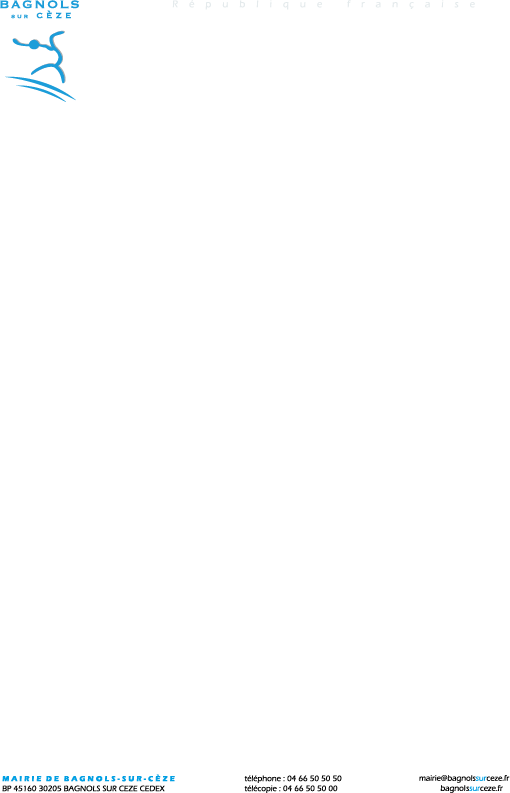 Fête votive 2023Coordonnées du demandeur Remplaçant : oui / nonCoordonnées du remplaçant 	Renseignements concernant le métier Véhicules (camion/ remorque …) autorisés dans le périmètre de la fête forainePièces obligatoires* à joindre au dossierCaravane et son véhicule tracteur autorisés à stationner sur la base de vie Attention dossier à renvoyer par le titulaire ou le remplaçant avant le 31 mars 2023La demande ne vaut pas autorisationUn dossier doit être rempli par demande d’emplacementTout candidat devra impérativement compléter et signer le dossier en joignant l’intégralité des justificatifs requis. Ces documents sont nécessaires à la délivrance de la lettre de place qui constitue l’acceptation définitive. Tout dossier incomplet ou non reçu de la part du titulaire ou du remplaçant à la date buttoir sera considéré comme irrecevable et l’emplacement du métier forain devient vacant et à la disposition de la commune.Engagement du demandeur*Champs obligatoireLes informations recueillies sur ce formulaire sont enregistrées dans un fichier informatisé par le service « occupation du domaine public et cadre de vie » de la Ville de Bagnols-sur-Cèze, responsable du traitement, pour statuer sur votre demande. Elles sont conservées par le service pendant deux ans à compter de la notification de la décision d'autorisation ou de refus, et sont destinées à la seule Direction Tranquillité Publique et Prévention dont dépend ce service. Si vous souhaitez en savoir plus sur l'utilisation de vos données personnelles, vous pouvez contacter le délégué à la protection des données Mairie de Bagnols-sur-Cèze BP 45160, 30205 Bagnols-sur-Cèze CEDEX.Raison sociale * :  ________________________________________________________________Nom * : ______________________________	Prénom * : ________________________________Date et lieu de naissance * : né(e) le _____/_____/____________ à ________________________Adresse * : ________________________________________________________________________________________________________________________________________________________________Portable * :_____________________________ Tél. fixe : _______________________________Courriel * :___________________________________________@ __________________________N° SIRET * :_________________________________	Code APE * :_________________________Raison sociale * :  ________________________________________________________________Nom * : ______________________________	Prénom * : ________________________________Date et lieu de naissance * : né(e) le _____/_____/____________ à ________________________Adresse * : ________________________________________________________________________________________________________________________________________________________________Portable * :_____________________________ Tél. fixe : _______________________________Courriel * :___________________________________________@ __________________________N° SIRET * :_________________________________	Code APE * :_________________________Nom du métier * : ________________________________________________________________Dimensions du métier hors tout * : Façade :________________mlProfondeur :____________mlHauteur en façade :  avant :   _________ m           arrière : _________ mDiamètre : ___________ mLe métier possède un groupe électrogène (rayer la mention inutile) * :	OUI		NONPuissance électrique demandée * : nombre de fils : ___________	  Ampérage : _______________	KW /h :___________________Branchement eau potable demandé (rayer la mention inutile)* :	    OUI		NONVéhicule n°1 *Marque :______________________________Modèle : ______________________________N° immatriculation : _____________________Véhicule n°2*Marque :______________________________Modèle : ______________________________N° immatriculation : _____________________Photocopie de la carte d’identité de commerçant non sédentaire,Une attestation d'assurance responsabilité civile multirisques (dont incendie) couvrant au titre de la profession et de l'occupation de l'emplacement sa responsabilité professionnelle pour les dommages corporels et matériels causés à quiconque par lui-même, ses suppléants ou ses installations pour les caravanes et le métier.Les conclusions du rapport de contrôle technique ou du rapport de vérification et, le cas échéant, du rapport de contre-visite en cours de validité et comportant les conclusions favorables.Une déclaration précisant que le forain a réalisé les actions correctives nécessaires et que son matériel est maintenu en bon état, accompagnée des documents justificatifs.Si le matériel a fait l’objet d’un nouveau contrôle après la demande d’installation, le ou les rapports mentionnés à l’alinéa précédent.un certificat de conformité aux règles de sécurité concernant l’installation de l’appareillage électrique du métier délivré par un organisme agréé. Ce certificat sera triennal pour les manèges de type 1 et 2 et annuel pour les manèges de type 3 et 4.pour les métiers fonctionnant avec des compresseurs à gaz, un procès-verbal de contrôle délivré par un organisme agrée daté de moins de 3 ans. Pour les métiers construits à l’étranger également un certificat de conformité pour l’exploitation en France délivré par un organisme agrée.CaravaneMarque :______________________________Modèle : ______________________________N° immatriculation : _____________________Véhicule tracteurMarque :______________________________Modèle : ______________________________N° immatriculation : _____________________Je soussigné(e), ______________________________________________________ (nom, prénom), certifie que les informations indiquées et justificatifs transmis dans ce dossier sont sincères. Je m’engage :à respecter les dimensions qui me seront autorisées, à me conformer strictement au règlement en vigueur et à l’arrêté municipal, dont j’ai pris connaissance, à signer l’attestation de présence/ redevance à m’acquitter de la redevance correspondanteà supprimer cette installation lorsque l’Administration le jugera utile. Fait à ___________________________________, le ____________________________________ Signature (obligatoire) 